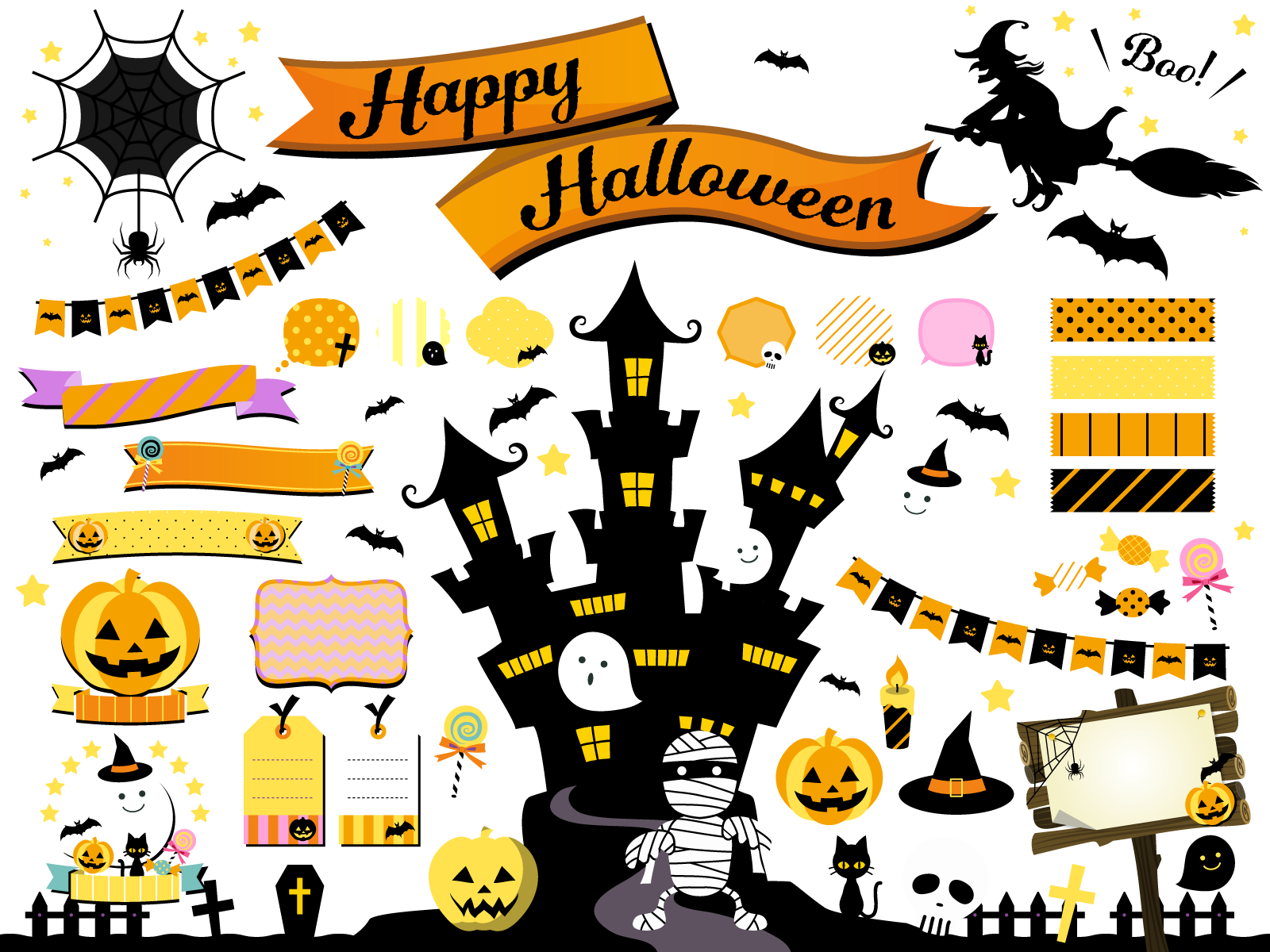 　　　　　　　　　　　　　　献立は食材の納入状況により変更する場合があります。ご了承ください。　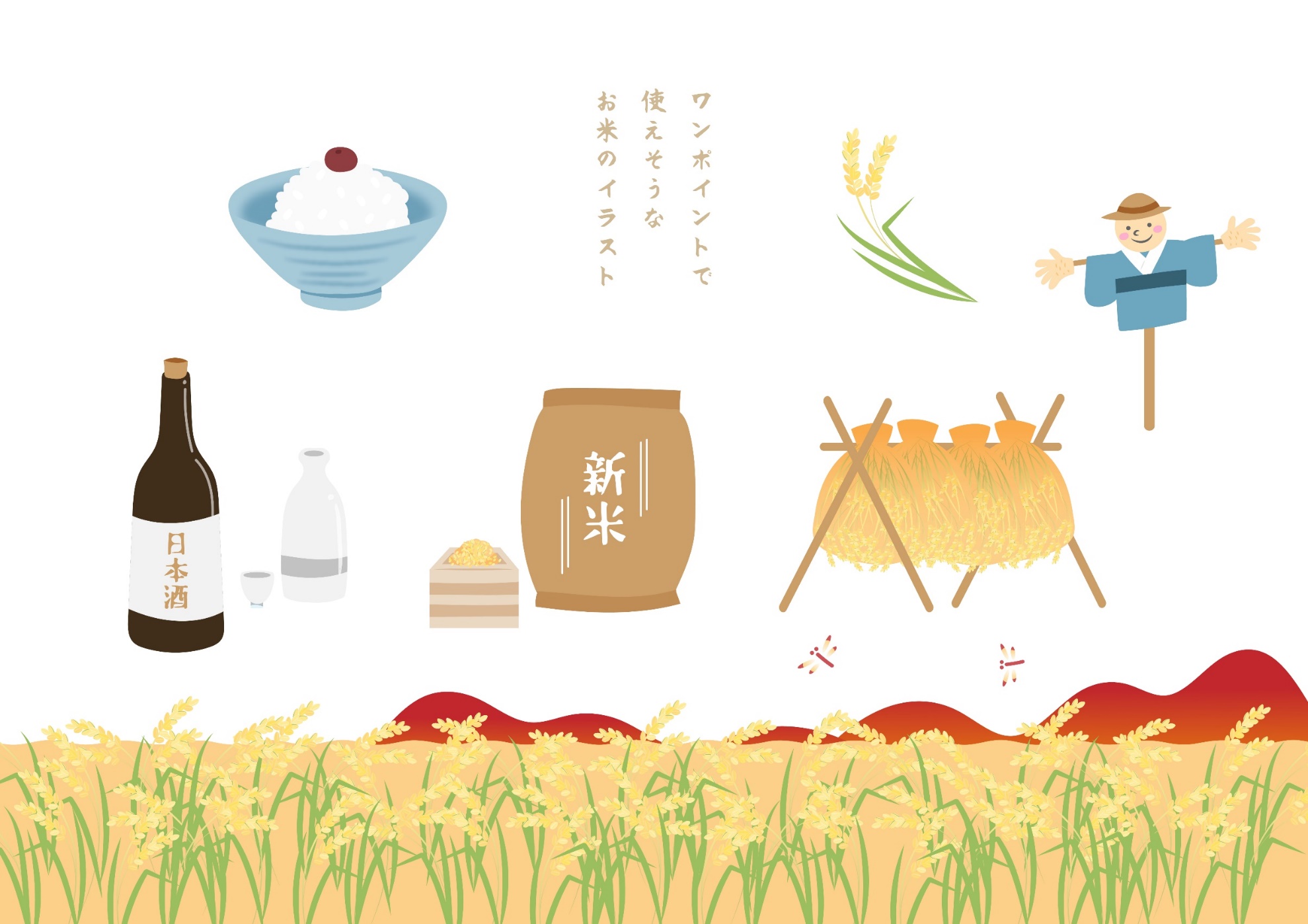 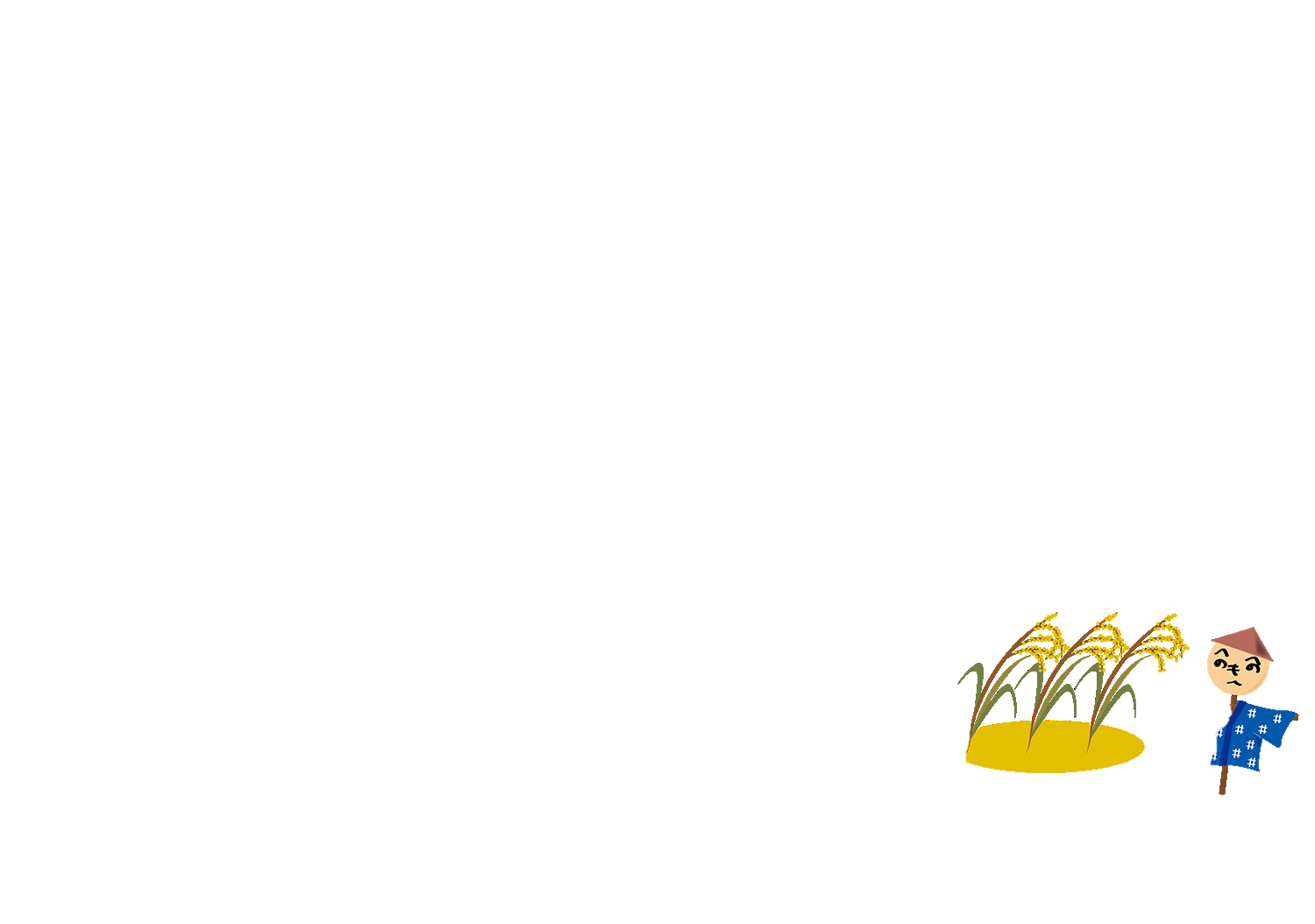 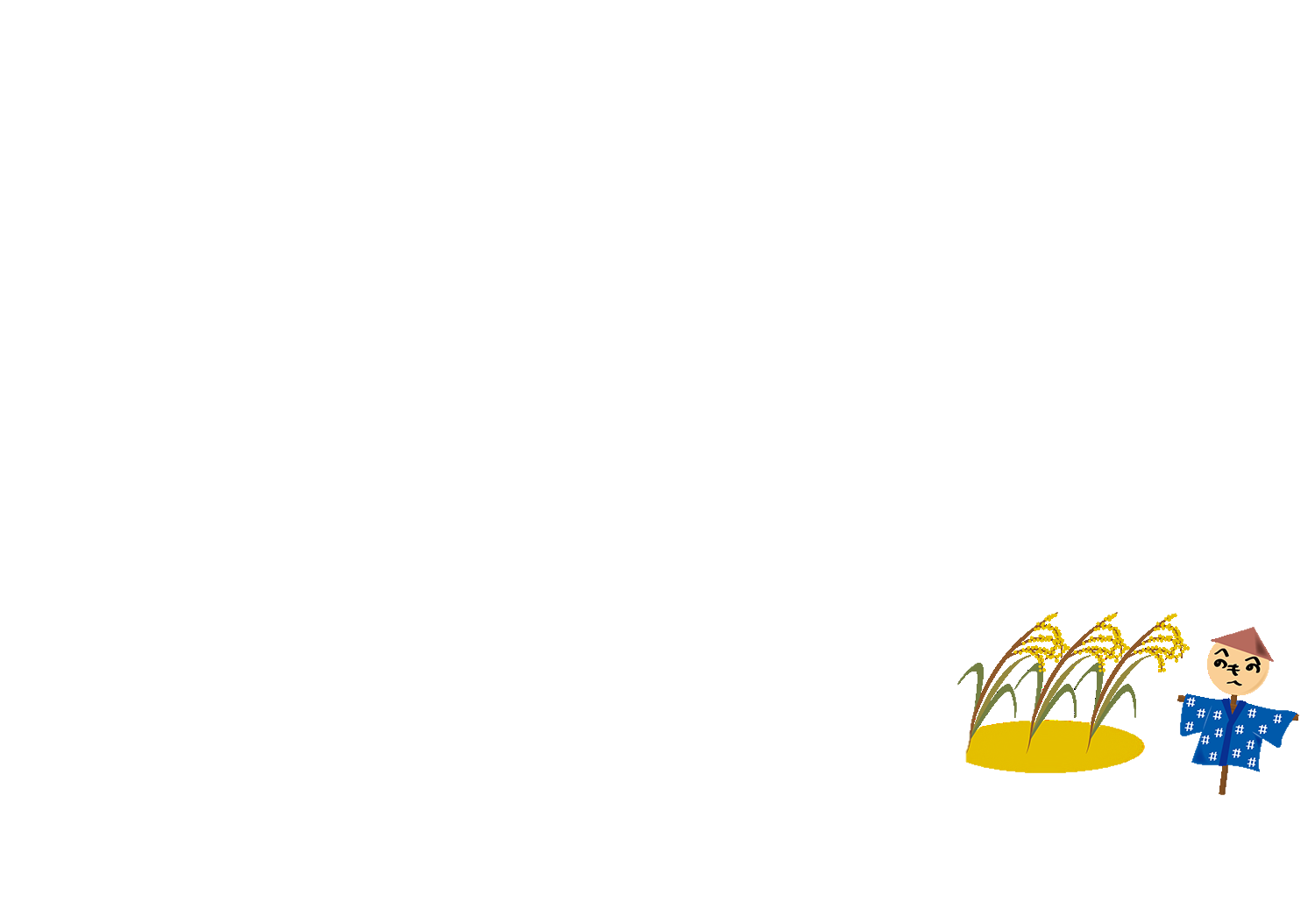 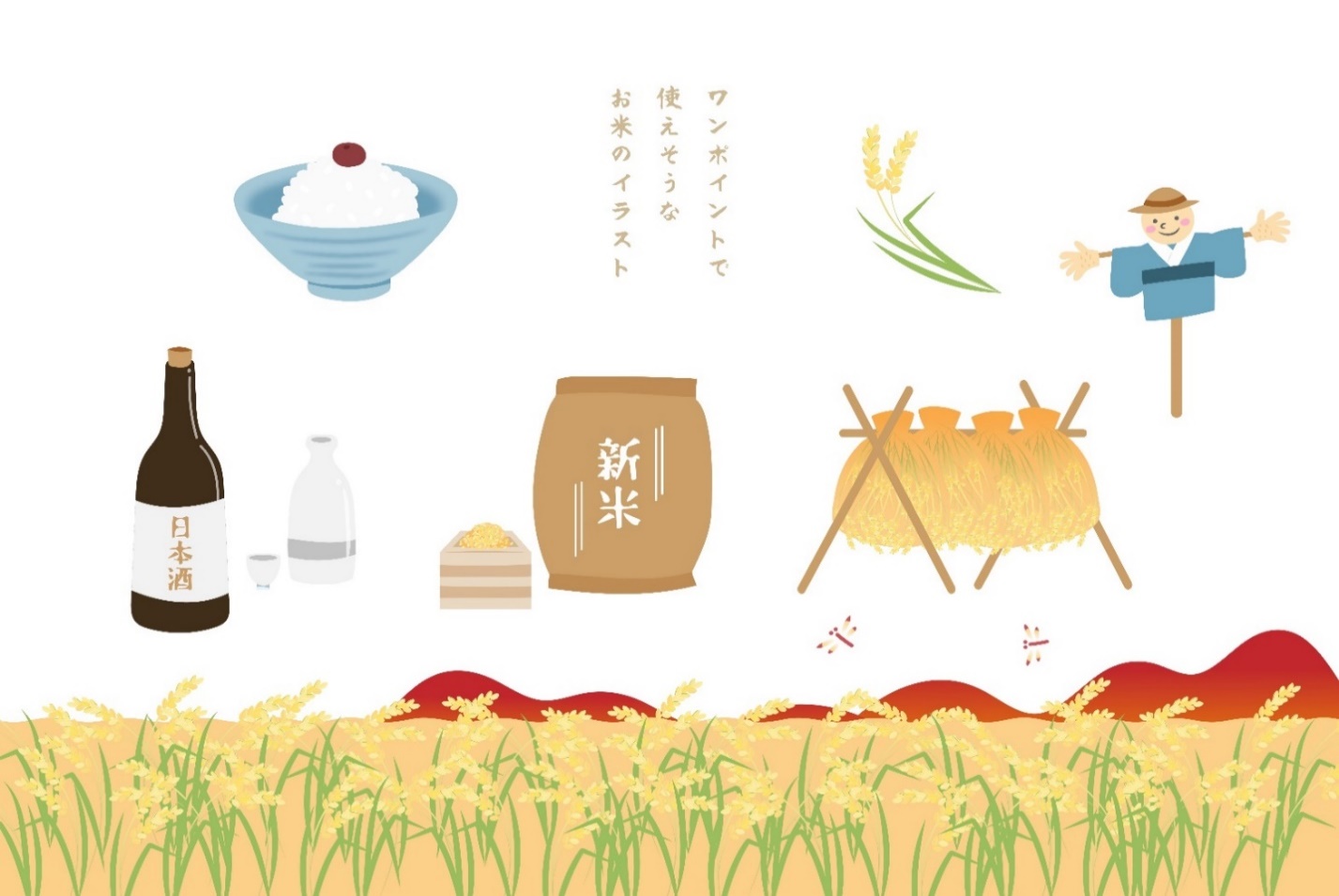 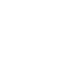 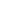 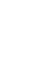 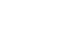 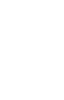 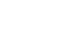 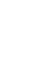 日曜献立名主な食材名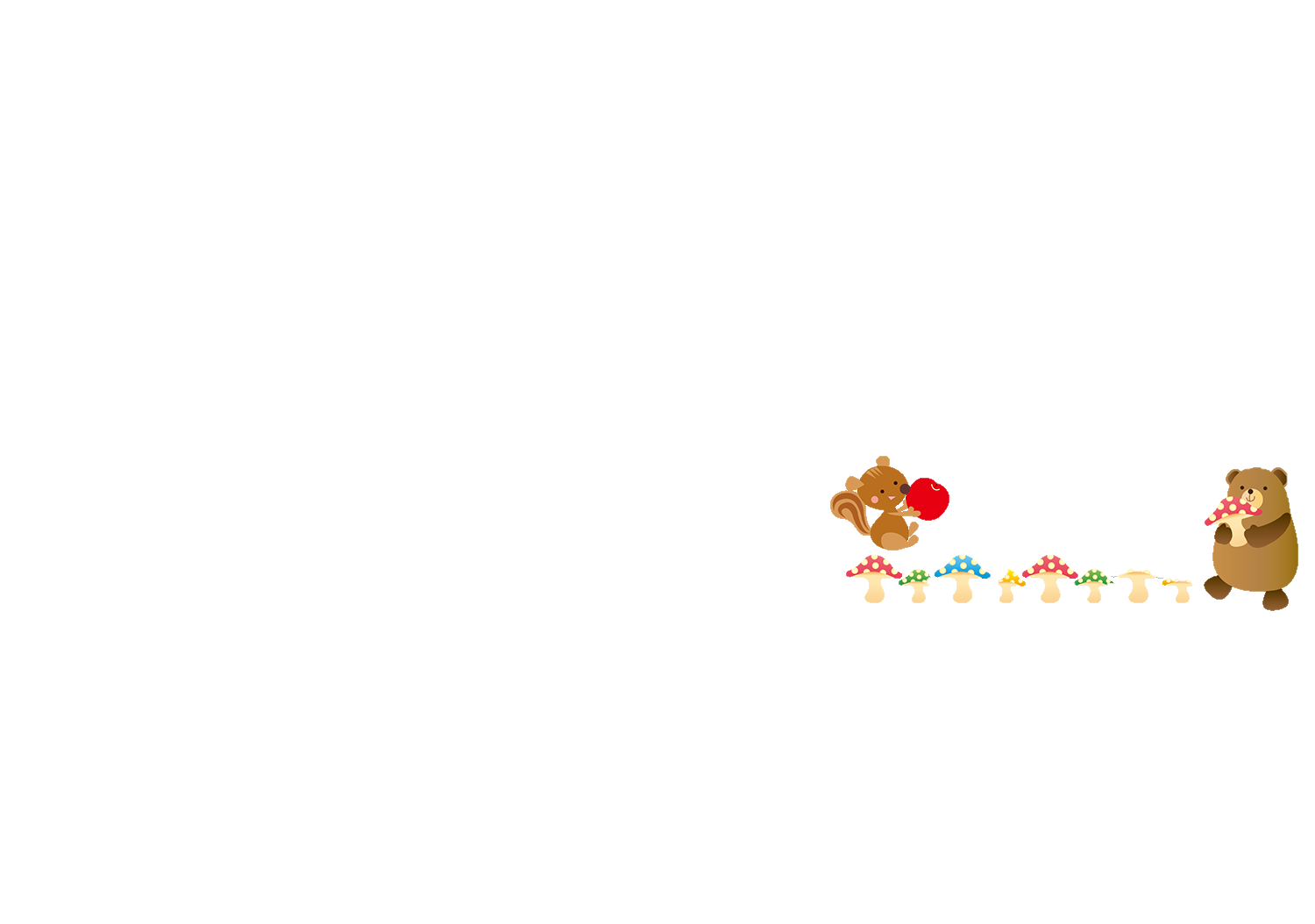 2月ペペロンチーノ大根サラダ米粉パスタ　玉葱　しめじ　キャベツ　コーン　椎茸　ニンニク　オリーブオイル　食塩　コショウ　切干大根　玉葱　コーン　わかめ　ちりめん　黒酢　黒砂糖　醤油　胡麻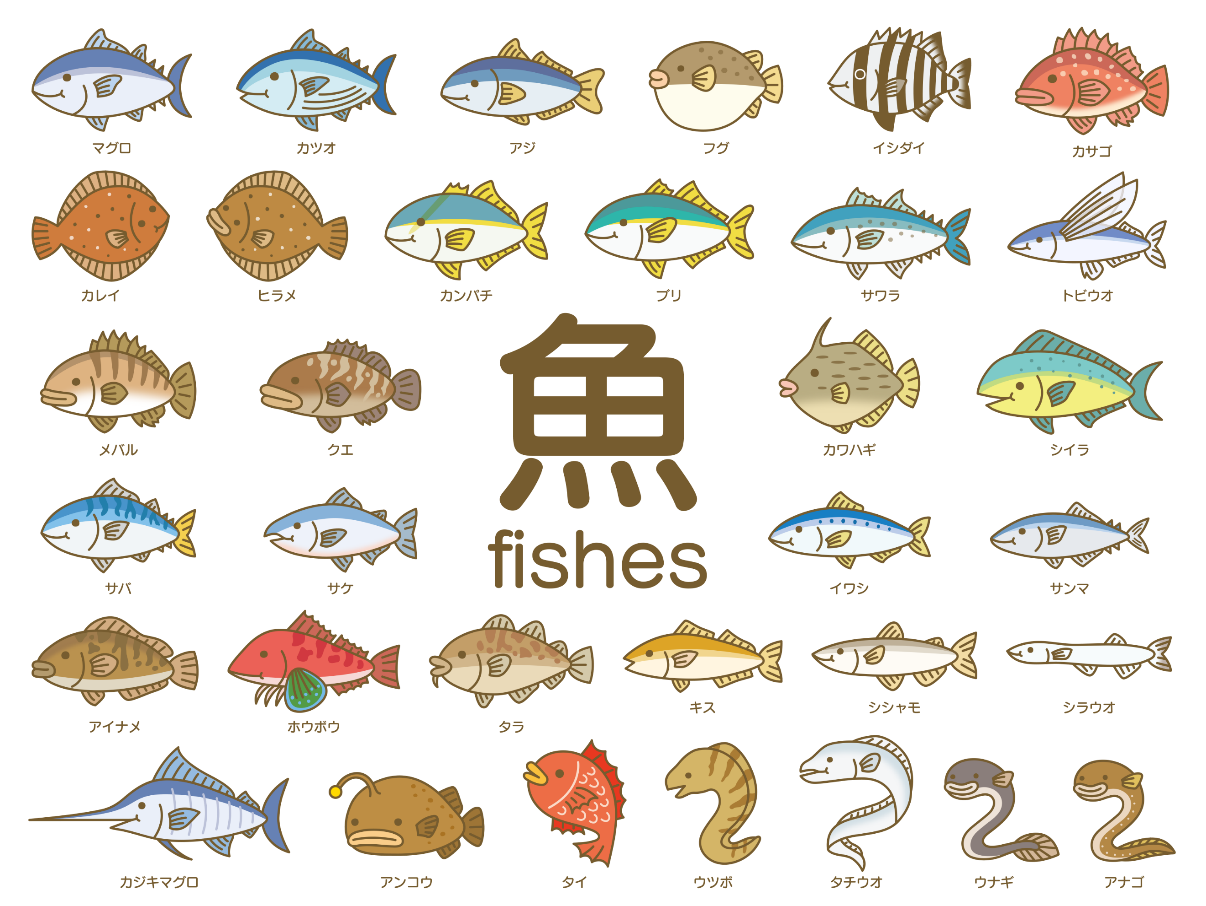 　　3　　　　火鮭ご飯クリーム煮味噌汁きのこ納豆発芽玄米　ほぐし鮭　胡麻　醤油　みりん　薬膳だし玉葱　人参　白菜　ほうれん草　南瓜　豆乳　薄口醤油　コンソメ　パセリ玉葱　油揚げ　麩　味噌しめじ　玉葱　舞茸　人参　胡麻　納豆　醤油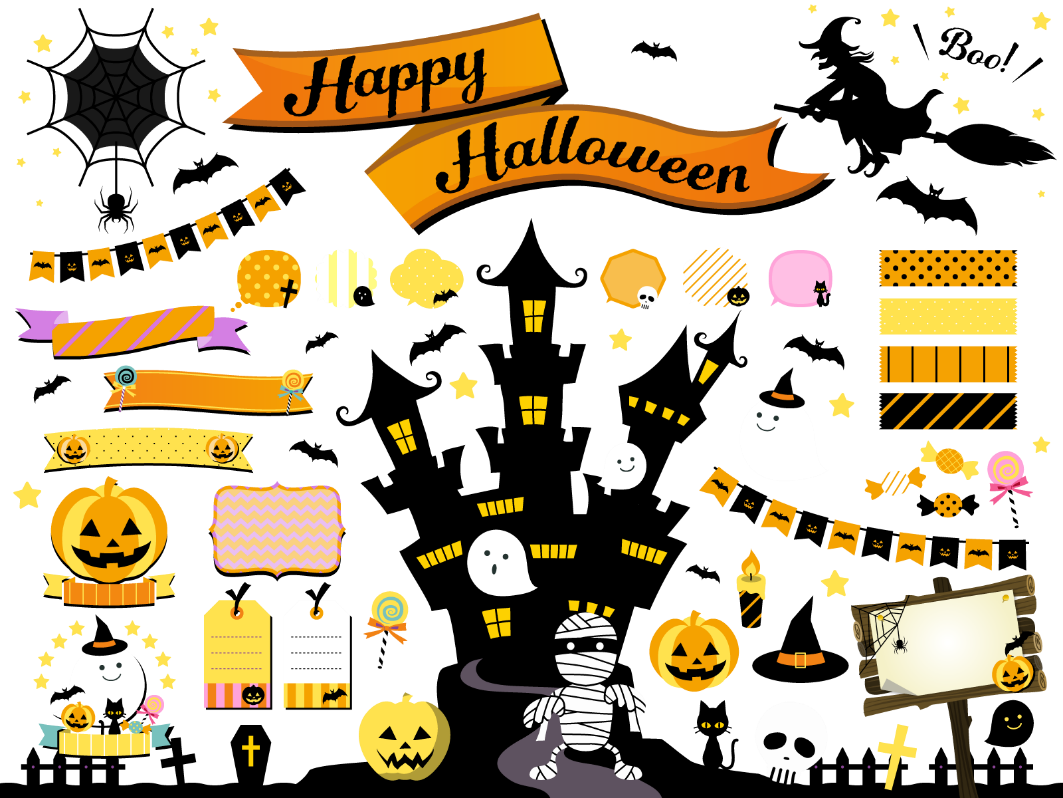 4水大根ご飯野菜の金平味噌汁ブロッコリー納豆発芽玄米　大根　たくあん　胡麻　醤油　みりん　薬膳だし牛蒡　人参　玉葱　蒟蒻　竹輪　葱　しめじ　胡麻油　胡麻　醤油　みりん　黒砂糖白菜　油揚げ　葱　味噌ブロッコリー　人参　玉葱　納豆　醤油5木わかめご飯野菜のトマト煮味噌汁切干し納豆発芽玄米　わかめ　食塩　　醤油　みりん　薬膳だし玉葱　人参　ピーマン　しめじ　キャベツ　大豆　トマト缶　ケチャップ　お好みソース　黒砂糖　野菜コンソメ南瓜　人参　味噌　切干大根　人参　ほうれん草　納豆　醤油6金胡麻ご飯野菜炒め味噌汁薩摩芋納豆発芽玄米　胡麻　醤油　みりん　薬膳だしキャベツ　人参　玉葱　ピーマン　もやし　さつま揚げ　鰹節　中華だし豆腐　玉葱　葱　味噌薩摩芋　人参　胡麻　納豆　醤油　10火ひじきご飯すき焼き風煮味噌汁牛蒡納豆発芽玄米　ひじき　人参　ごま　醤油　みりん　薬膳だし玉葱　白菜　蒟蒻　豆腐　椎茸　車麩　大根　葱　醤油　みりん　黒砂糖もやし　玉葱　葱　味噌牛蒡　人参　玉葱　納豆　醤油　11水鰹節ご飯五目煮味噌汁南瓜納豆発芽玄米　鰹節　醤油　みりん　薬膳だし椎茸　昆布　人参　大根　蒟蒻　醤油　みりん　黒砂糖薩摩芋　人参　味噌南瓜　玉葱　　納豆　醤油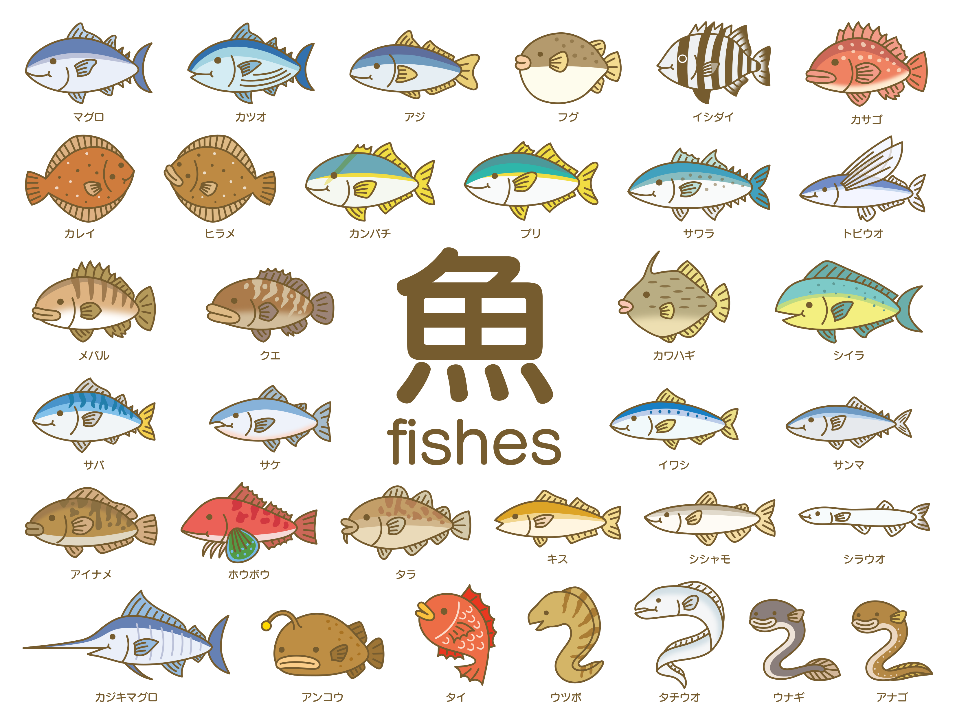 12木ちらし寿司ブリ大根中華スープキャベツ納豆発芽玄米　すし酢　椎茸　人参　蒟蒻　　油揚げ　ブリ角切り　大根　醤油　みりん　酒　生姜にら　人参　玉葱　胡麻　中華だし　醤油　胡麻油キャベツ　人参　納豆　　醤油13金カレーライスカレーライス17火牛蒡ご飯チヂミわかめスープひじき納豆発芽玄米　牛蒡　油揚げ　醤油　みりん　薬膳だしにら　玉葱　人参　米粉　片栗粉　黒酢　醤油　胡麻油　胡麻　茎わかめ　わかめ　葱　薄口醤油　食塩ひじき　人参　玉葱　納豆　醤油18水ちりめんご飯野菜のおろしソース味噌汁じゃが芋納豆芽玄米　ちりめん　醤油　みりん　薬膳だし玉葱　人参　キャベツ　もやし　大根　ピーマン　わかめ　ニンニク　生姜　胡麻　醤油　黒酢　黒砂糖　玉葱　麩　葱　味噌人参　じゃが芋　青のり　納豆　醤油　19木コーンご飯ひじき煮味噌汁白菜納豆発芽玄米　コーン　醤油　みりん　薬膳だし　ひじき　人参　油揚げ　蒟蒻　玉葱　胡麻　醤油　黒砂糖　みりん　人参　玉葱　葱　味噌白菜　人参　ゆかり　納豆　醤油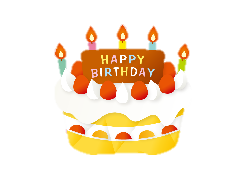 20金わかめご飯ポトフ味噌汁大豆の黄な粉和え発芽玄米　わかめ　食塩　醤油　みりん　薬膳だしジャガイモ　玉葱　人参　大根　ブロッコリー　しめじ　竹輪　パセリ野菜コンソメ　醤油白菜　人参　油揚げ　味噌大豆　きなこ　黒糖　食塩　　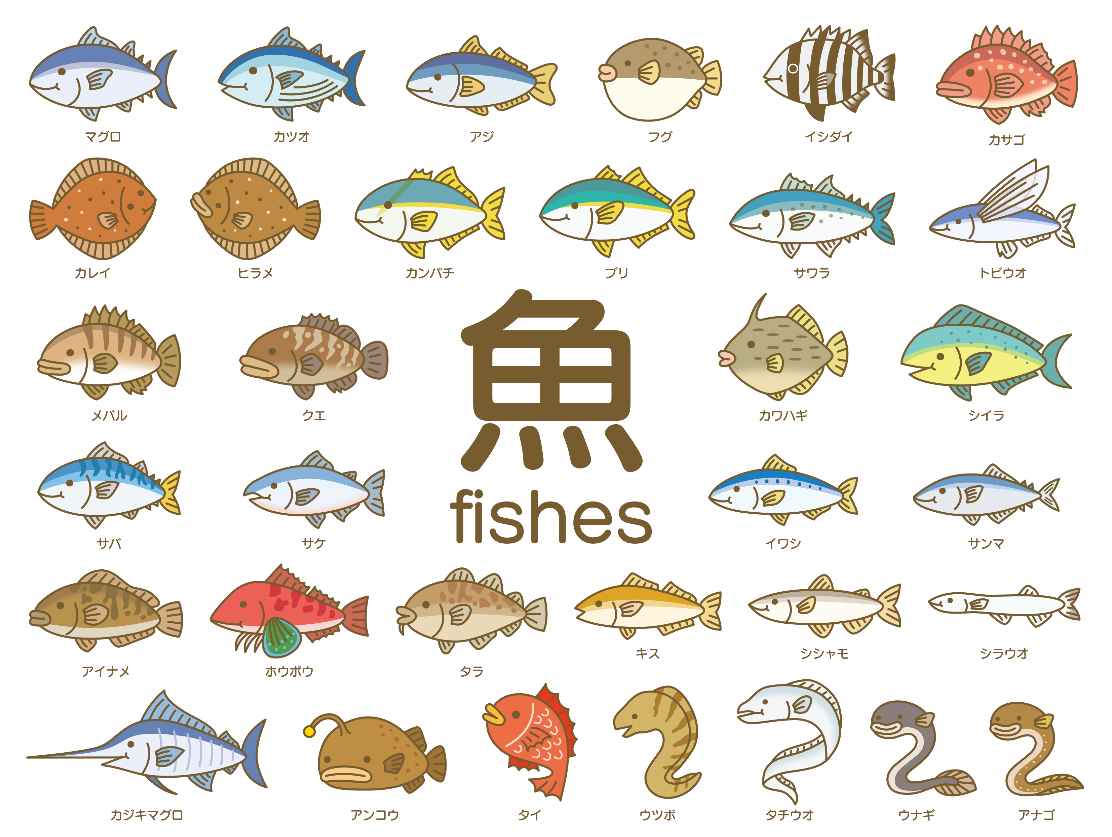 23月昆布ご飯鯖の塩焼きお吸い物もやし納豆発芽玄米　昆布　油揚げ　醤油　みりん　薬膳だし　鯖　酒　食塩　えのき　麩　葱　醤油　食塩もやし　人参　葱　納豆　醤油24火炊き込みご飯じゃが煮味噌汁春雨納豆発芽玄米　舞茸　人参　油揚げ　醤油　みりん　薬膳だしじゃが芋　人参　玉葱　蒟蒻　車麩　グリンピース　醤油　みりん　黒砂糖エノキ　玉葱　葱　味噌胡瓜　人参　春雨　　納豆　醤油　胡麻２5水ゆかりご飯野菜のツナ煮味噌汁牛蒡納豆発芽玄米　ゆかり　醤油　みりん　薬膳だしツナ　舞茸　白菜　玉葱　人参　蒟蒻　大根　パセリ　醤油　みりん高野豆腐　玉葱　味噌牛蒡　人参　昆布　葱　納豆　醤油　胡麻油　胡麻２６木狐ご飯あんかけ豆腐味噌汁海藻納豆発芽玄米　油揚げ　人参　醤油　みりん　薬膳だし厚揚げ　玉葱　人参　椎茸　葱　しめじ　醤油　みりん　黒砂糖白菜　人参　味噌海藻ミックス　胡瓜　人参　大根　納豆　醤油　２７金キャロットご飯南瓜のいとこ煮味噌汁白菜納豆発芽玄米　人参　胡麻　醤油　みりん　薬膳だし南瓜　あずき　黒糖切干大根　人参　葱　味噌白菜　人参　ゆかり　納豆　醤油30月キノコご飯マーボー豆腐中華スープもやし納豆発芽玄米　しめじ　醤油　みりん　薬膳だし豆腐　玉葱　人参　椎茸　葱　生姜　胡麻油　中華だし　黒砂糖　味噌醤油　片栗粉　キクラゲ　人参　玉葱　中華だし　胡麻油もやし　人参　青のり　納豆　醤油　